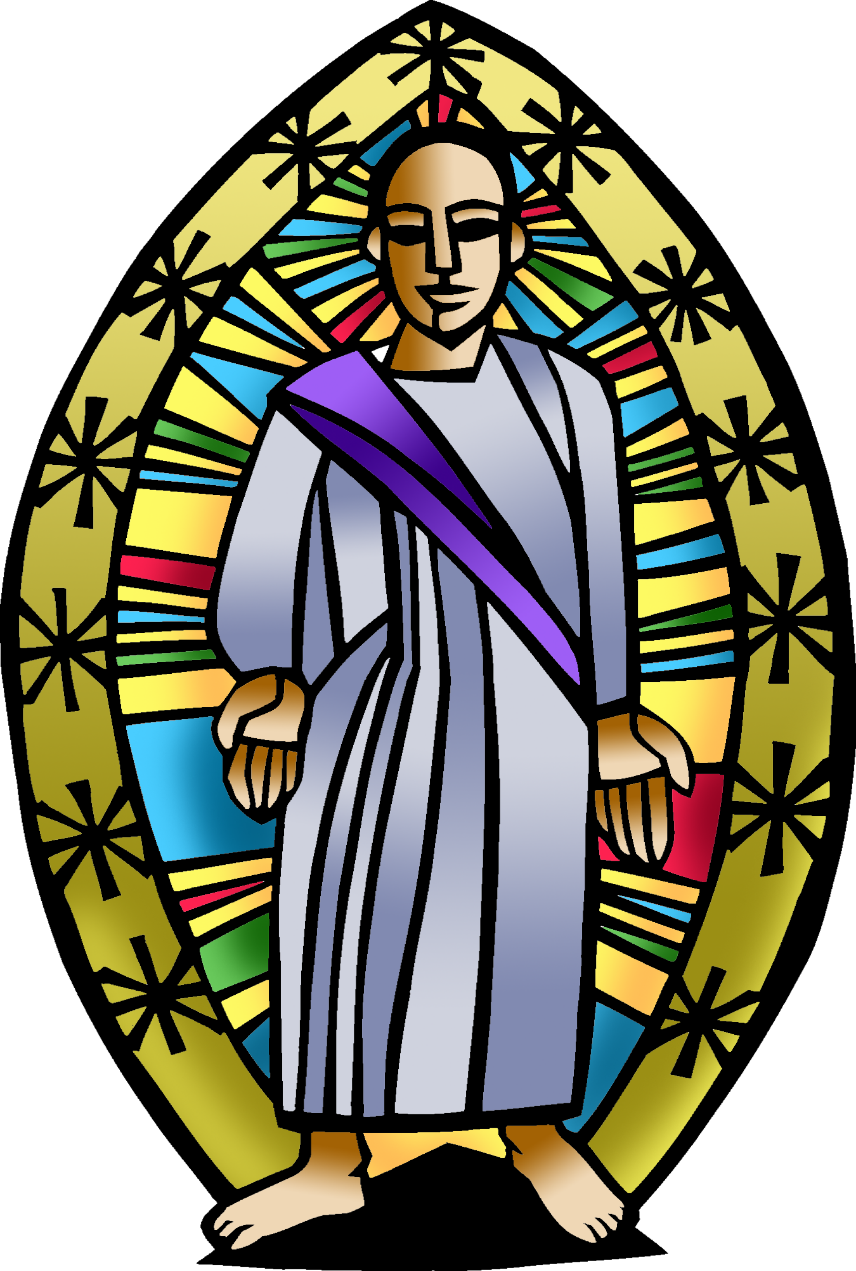 + Transfiguration of our LordFebruary 27, 2022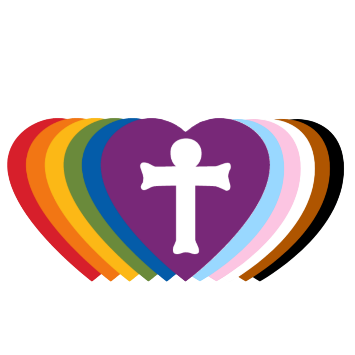 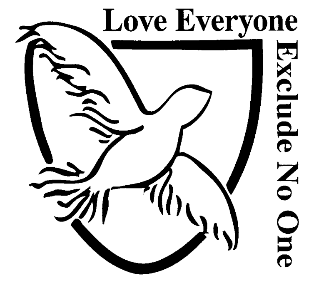 St. Andrew Lutheran Church304 Morewood Ave.Pittsburgh, PA 15213St_andrewELCA@verizon.netwww.standrewpittsburgh.org+ Transfiguration of our LordOrder for WorshipWitnesses to the glory of God in the face of Jesus reflect that glory in the world. It was true for Moses. It was doubtless true for Peter, James, and John. We pray that it will be true of all of us who see God’s glory in the word and in the supper and who are being “transformed into the same image” by God’s Spirit.A few notes on precautions and protocols, which apply to everyone regardless of vaccination status, as St. Andrew returns to worship in the sanctuary: Face masks that fully cover both your mouth and nose are required at all times for everyone over the age of two (2) – the only exception being the brief moment of moving mask aside to partake in Holy Communion.Outside food and drink are thus not permissible during worship.Physical distancing of at least six (6) feet will be observed at all times for people not from your household.We invite the congregation to join in the singing of the hymns (with masks on) during worship!Hand sanitizer is available at the front of the sanctuary to use before Holy Communion, after you proceed past the baptismal font, as the alcohol has been affecting the finish on the font’s bowl.Worship Services are live streamed to multiple online platforms. By attending worship, you agree that your image and voice may be broadcast.WelcomePrelude                                  GatheringPlease rise as you are able.Thanksgiving for BaptismP: Blessed be the holy Trinity, ☩ one God,the fountain of living water,the rock who gave us birth,our light and our salvation.C: Amen.P: We praise you, O God, for water – the Allegheny, Monongahela, and Ohio Rivers,the rain that nourishes animals and plants,the water for drinking and bathing.We praise you, O God, for water:C: We praise you, O God, for water.P: We praise you, O God, for the waters of Jesus – baptized in the Jordan River,calming the Sea of Galilee,drinking from Jacob’s Well, healing at the pool of Bethesda,washing the disciples’ feet.We praise you, O God, for water:C: We praise you, O God, for water.P: We praise you, O God, for this font,for you breathe into this water to wash away our sinand birth us each day into your peace and joy.We praise you, O God, for Baptism:C: We praise you, O God, for Baptism.P: O God, you are Ocean, sustaining this earth.O God, you are River, saving us from death.O God, you are Fountain, granting us health and well-being.We praise you, O Triune God,today, tomorrow, forever.Amen and Amen.C: Amen and Amen.Gathering Hymn                    In Thee Is Gladness	ELW 867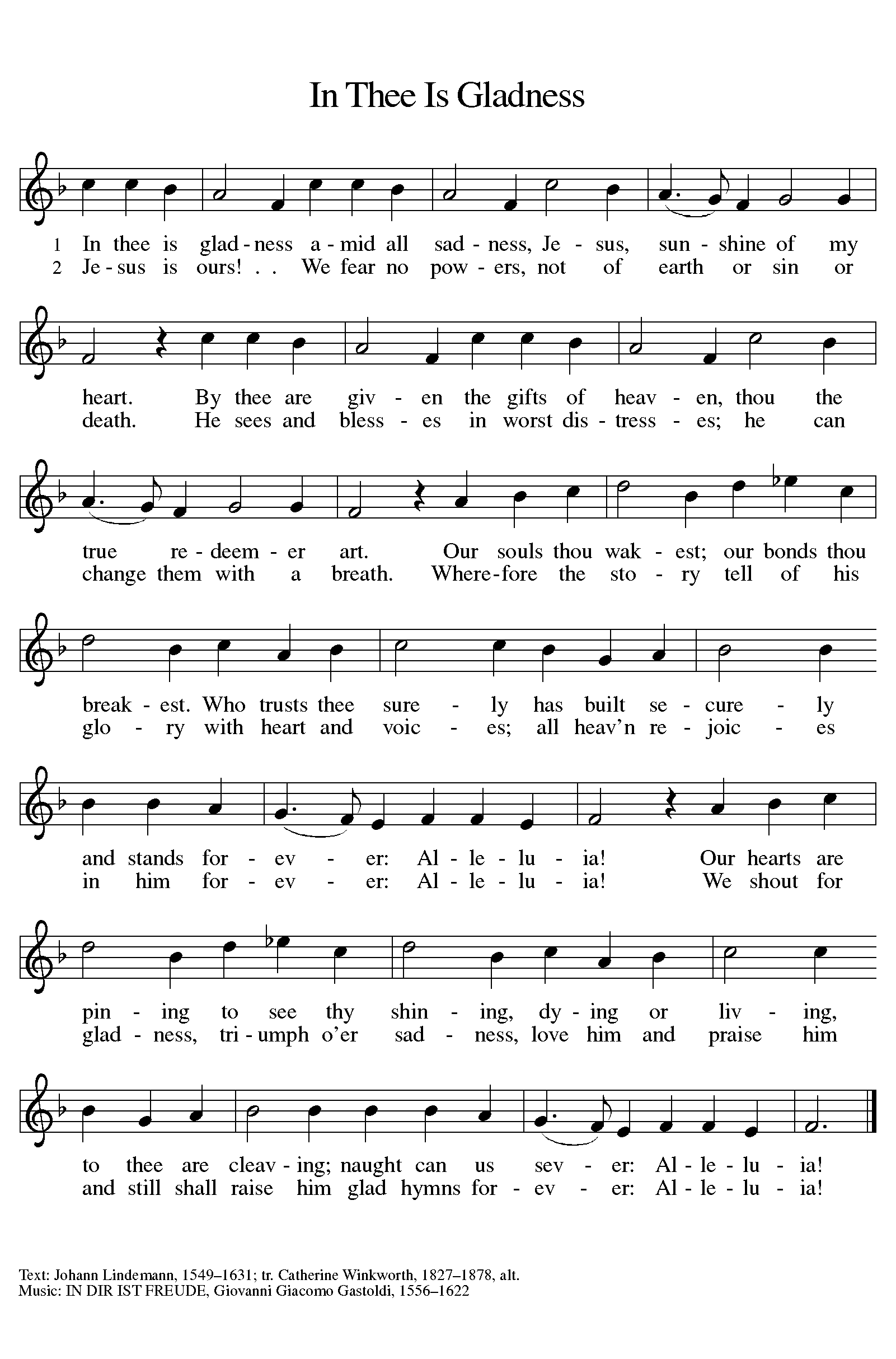 Text: Johann Lindemann, 1549-1631; tr. Catherine Winkworth1827-1878, alt. Music: IN DIR IST FREUDE, Giovanni Giacomo Gastoldi, 1556-1622.GreetingP: The grace of our Lord Jesus Christ, the love of God,and the communion of the Holy Spirit be with you all.C: And also with you.Prayer of the DayP: Let us pray. Holy God, mighty and immortal, you are beyond our knowing, yet we see your glory in the face of Jesus Christ.Transform us into the likeness of your Son, who renewed our humanity that we may share in his divinity,Jesus Christ our Lord, who lives and reigns with you and the Holy Spirit,one God, now and forever.C: Amen.Please be seatedWordFirst Reading – Exodus 34: 29-3529Moses came down from Mount Sinai. As he came down from the mountain with the two tablets of the covenant in his hand, Moses did not know that the skin of his face shone because he had been talking with God. 30When Aaron and all the Israelites saw Moses, the skin of his face was shining, and they were afraid to come near him. 31But Moses called to them; and Aaron and all the leaders of the congregation returned to him, and Moses spoke with them. 32Afterward all the Israelites came near, and he gave them in commandment all that the Lord had spoken with him on Mount Sinai. 33When Moses had finished speaking with them, he put a veil on his face; 34but whenever Moses went in before the Lord to speak with the Lord, he would take the veil off, until he came out; and when he came out, and told the Israelites what he had been commanded, 35the Israelites would see the face of Moses, that the skin of his face was shining; and Moses would put the veil on his face again, until he went in to speak with the Lord.L: Word of God, word of life.C: Thanks be to God.Psalm 99The psalm will be spoken, led by the cantor, with the congregation invited to join the lectorin responding with the alternate verses. 1The Lord is king; let the | people tremble.
  The Lord is enthroned upon the cherubim; let | the earth shake.
 2The Lord, | great in Zion,
  is high a- | bove all peoples.
 3Let them confess God’s name, which is | great and awesome;
  God is the | Holy One.
 4O mighty king, lover of justice, you have es- | tablished equity;
  you have executed justice and righteous- | ness in Jacob.  5Proclaim the greatness of the Lord and fall down be- | fore God’s footstool;
  God is the | Holy One.
 6Moses and Aaron among your priests, and Samuel among those who call upon your | name, O Lord,
  they called upon you, and you | answered them,
 7you spoke to them out of the pil- | lar of cloud;
  they kept your testimonies and the decree | that you gave them.
 8O Lord our God, you answered | them indeed;
  you were a God who forgave them, yet punished them for their | evil deeds.
 9Proclaim the greatness of the Lord and worship upon God’s | holy hill;
  for the Lord our God is the | Holy One.2 Corinthians 3: 12 – 4: 212Since, then, we have such a hope, we act with great boldness, 13not like Moses, who put a veil over his face to keep the people of Israel from gazing at the end of the glory that was being set aside. 14But their minds were hardened. Indeed, to this very day, when they hear the reading of the old covenant, that same veil is still there, since only in Christ is it set aside. 15Indeed, to this very day whenever Moses is read, a veil lies over their minds; 16but when one turns to the Lord, the veil is removed. 17Now the Lord is the Spirit, and where the Spirit of the Lord is, there is freedom. 18And all of us, with unveiled faces, seeing the glory of the Lord as though reflected in a mirror, are being transformed into the same image from one degree of glory to another; for this comes from the Lord, the Spirit. 4:1Therefore, since it is by God’s mercy that we are engaged in this ministry, we do not lose heart. 2We have renounced the shameful things that one hides; we refuse to practice cunning or to falsify God’s word; but by the open statement of the truth we commend ourselves to the conscience of everyone in the sight of God.L: Word of God, word of life.C: Thanks be to God.Please rise as you are able.Gospel AcclamationC: Alleluia. This is my Son, my Chosen; listen to him! Alleluia.Gospel – Luke 9: 28-36P: The holy Gospel according to St. Luke.C: Glory to you, O Lord.28Now about eight days after these sayings Jesus took with him Peter and John and James, and went up on the mountain to pray. 29And while he was praying, the appearance of his face changed, and his clothes became dazzling white. 30Suddenly they saw two men, Moses and Elijah, talking to him. 31They appeared in glory and were speaking of his departure, which he was about to accomplish at Jerusalem. 32Now Peter and his companions were weighed down with sleep; but since they had stayed awake, they saw his glory and the two men who stood with him. 33Just as they were leaving him, Peter said to Jesus, “Master, it is good for us to be here; let us make three dwellings, one for you, one for Moses, and one for Elijah”—not knowing what he said. 34While he was saying this, a cloud came and overshadowed them; and they were terrified as they entered the cloud. 35Then from the cloud came a voice that said, “This is my Son, my Chosen; listen to him!” 36When the voice had spoken, Jesus was found alone. And they kept silent and in those days told no one any of the things they had seen.P: The Gospel of the Lord.C: Praise to you, O Christ.Please be seated.SermonPlease rise as you are able.Hymn of the Day             How Good, Lord, to Be Here	ELW 315v. 1-2, 51	How good, Lord, to be here!	Your glory fills the night;	your face and garments, like the sun,	shine with unborrowed light.2	How good, Lord, to be here!	your beauty to behold	where Moses and Elijah stand,	your messengers of old.5	How good, Lord, to be here!	Yet we may not remain;	but since you bid us leave the mount,	come with us to the plain.Text: Joseph A. Robinson, 1858-1933, alt. Music: POTSDAM, . Mercer, The Church Psalter and Hymn Book, 1854.The service continues with the prayers of intercession.Prayers of the PeopleP: Guided by the Christ made known to the nations, we offer our prayers for the church, the world, and all people in need.After each petitionP: God of grace,C: receive our prayer.P: With great hope and faith in your promises, O God, we lift these prayers to you, through Jesus Christ our Savior.C: Amen.Please be seated.We offer ourselves, our gifts, and our faithful service to God.An usher will pass around an offering plate for anyone who would like to offer gifts before God.MealPlease rise as you are able.Offertory PrayerP: Let us pray. Blessed are you, O God,C: Sovereign of the universe.You offer us new beginnings and guide us on our journey.Lead us to your table, nourish us with your heavenly food,and prepare us to carry your love to a hungry world,in the name of Christ our light. Amen.DialogueP: The Lord be with you.C: And also with you.P: Lift up your hearts.C: We lift them to the Lord.P: Let us give thanks to the Lord our God.C: It is right to give our thanks and praise.PrefaceP: It is indeed right, our duty and our joy… … and join their unending hymn.SanctusC: Holy, holy, holy Lord,God of power and might:Heaven and earth are full of your glory.Hosanna in the highest.Blessed is the one who comes in the name of the Lord.Hosanna in the highest.Eucharistic PrayerP: Blessed are you, O God, … Do this for the remembrance of me.As often as we eat of this bread and drink from this cup,we proclaim the Lord’s death until he comes.C: Christ has died. Christ is risen. Christ will come again.P: Pour out your Holy Spirit … … now and forever.C: Amen.Lord’s PrayerP: Gathered as one by the Holy Spirit, let us pray as Jesus taught us.C: Our Father in heaven,hallowed be your name,your kingdom come,your will be done,on earth as in heaven.Give us today our daily bread.Forgive us our sinsas we forgive those who sin against us.Save us from the time of trialand deliver us from evil.For the kingdom, the power,and the glory are yours,now and forever. Amen.Fraction and InvitationAgnus Dei / Lamb of GodC: Lamb of God, you take away the sin of the world; have mercy on us.Lamb of God, you take away the sin of the world; have mercy on us.Lamb of God, you take away the sin of the world; grant us peace.Please be seated.Holy CommunionHand sanitizer is available if you would like to use it prior to receiving Communion.We will not be kneeling at the altar rail due to the need for physical distancing.Worshipers from the pulpit side will proceed forward first, followed by the center section, and then the lectern side. The Communion wafers (regular and gluten-free) have been thoughtfully prepared using the gifts of the congregation by a member of St. Andrew’s altar care team, with a drop of wine or grape juice on each. The presiding minister will distribute one to each communicant.When you reach the presiding minister, please indicate if you would like grape juice or a gluten-free wafer.A blessing will be provided for anyone who does not yet receive the sacrament.Everyone is asked to wait until you return to your place to consume the elements, and then promptly replace your mask. Hymns during Holy Communion                                               Come to the Table	ACS 961Part I	Come to the table, come to the table.	All is now ready, come one and all.	Come, oh, come.Part II	Come one, come all. Come one, come all.	Come one, come all. Come one, come all.Text: Jennifer Baker-Trinity, b. 1976. Music: INVITATION, Jennifer Baker-Trinity. Text and Music © 2017 Augsburg Fortress. All rights reserved. Reprinted with permission OneLicense.net # A-722139.Hymns during Holy Communion                                                                                                                                                                                                                                Love Divine, All Loves Excelling	ELW 631v. 1-21	Love divine, all loves excelling,	Joy of heav'n, to earth come down!	Fix in us thy humble dwelling,	all thy faithful mercies crown.	Jesus, thou art all compassion,	pure, unbounded love thou art;	visit us with thy salvation,	enter ev'ry trembling heart.2	Breathe, oh, breathe thy loving Spirit	into ev'ry troubled breast;	let us all in thee inherit;	let us find thy promised rest.	Take away the love of sinning;	Alpha and Omega be;	end of faith, as its beginning,	set our hearts at liberty.Text: Charles Wesley, 1707-1788. Music: HYFRYDOL, Rowland H. Pritchard, 1811-1887.When all have returned to their places, please rise as you are able.BlessingP: The body and blood of our Lord Jesus Christ strengthen you and keep you in his grace.C: Amen.PrayerP: Let us pray. We give you thanks, gracious God,that we have feasted on the abundance of your gifts.Send us to bring good newsand to proclaim your favor to all,through Jesus Christ, our Savior and Lord.C: Amen.SendingBenedictionP: God, who leads you in pathways of righteousness,who rejoices over you, and who calls you by name,☩ bless your going out and your coming in,today and always.C: Amen.Sending Hymn                     Alleluia, Song of Gladness	ELW 318v. 1, 41	Alleluia, song of gladness, voice of joy that cannot die;	alleluia is the anthem ever dear to choirs on high;	in the house of God abiding thus they sing eternally.4	In our hymns we pray with longing: Grant us, blessed Trinity,	at the last to keep glad Easter with the faithful saints on high;	there to you forever singing alleluia joyfully.Text: Latin hymn, 11th cent.; tr. John Mason Neale, 1818-1866, alt. Music: PRAISE, MY SOUL, John Goss, 1800-1880.Burying the AlleluiaDismissalP: Go in Christ’s peace into the world. Share the good news!C: Thanks be to God!AbbreviationsP: Pastor/Presiding MinisterL: LectorC: CongregationELW: Evangelical Lutheran Worship hymnalACS: All Creation Sings hymnalThose serving in worship todayPiano	Lily CaiOrgan	Jimmi Kocher-HillmerCantor	Timothy Kocher-HillmerLector	Sue GauglerDirector of Faith Formation	Christopher AtwoodPresiding Minister	Pastor Ross CarmichaelLiturgy and Hymnody AcknowledgementsFrom SundaysandSeasons.com. Copyright © 2022 Augsburg Fortress. All rights reserved.  Reprinted under OneLicense.net # A-722139.Used by permission of Augsburg Fortress.Thanksgiving for Baptism adapted from Ramshaw, Gail. “Water! Water!” Pray, Praise, and Give Thanks: A Collection of Litanies, Laments, and Thanksgivings at Font and Table. Minneapolis: Augsburg Fortress, 2017. p. 30-31.